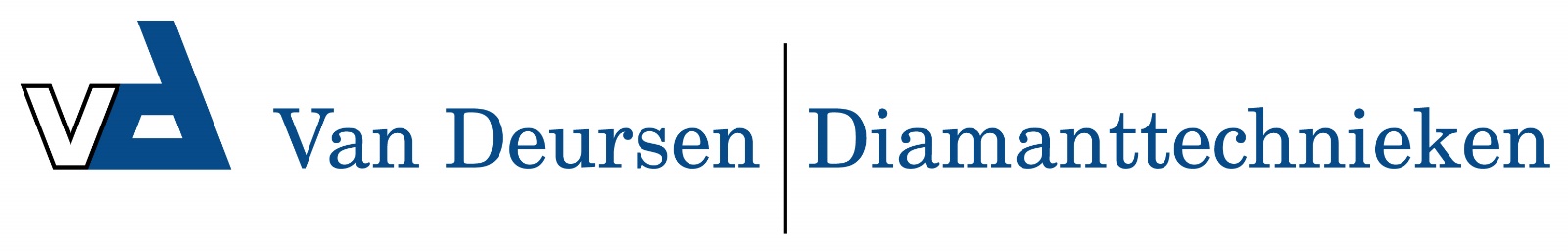 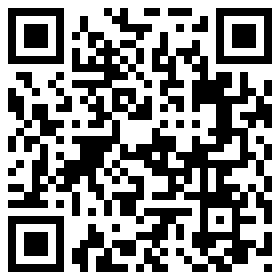 Luchtreinigers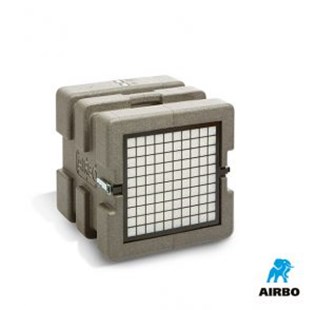 Klik hier voor alle luchtreinigers